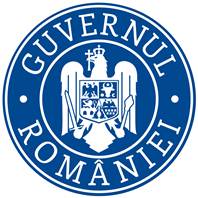 MINISTERUL SĂNĂTĂŢII Comisia de examenREZULTAT INTERVIUla examenul de promovare în grad superior celui deținut, organizat în cadrul Ministerului Sănătății în data de 19.03.2024	Afișat în data de 20.03.2024 ora 15:00Nr. crt.Numărul de înregistrare al cereriiFuncţia publică pentru care se organizează examenulPunctaj interviu Rezultatul finalREG2/6340/27.02.2024Consilier achiziții publice grad superior100ADMIS